CCSM Telecon/Webex, 30 November 2021AttendeesE. Barkley, A. Crowson, W. Eddy, M. Gnat, C. Haddow, H. Kelliher, M. UnalAgenda and notesGeneral AnnouncementsTGFT has finally made it through CMC polling and is now a published Blue Book!FRM was discussed at Nov 16 CESG meeting – took about an hour on the agenda at that meetingA follow-up session will be held the 3rd week of January 2022“System Management and Configuration” Technical Corrigendum for SSF has finally gone into CMC pollingTC was languishing due to a CESG poll condition that was editorial in natureUnfortunately overlooked for ~5 months (!) FRM is finally an approved projectCMC virtual meetings to be held December 7 – 9th Action Items Check1 action item closed2 actions postponed to January 2022 telecon2 new actions added See updated spreadsheet for detailsSMURF + SPDF CheckWrapper classes have been updated as per discussions at Fall meetingsThe ICS in the SPDF has been addedStill a minor issue to be sorted out re optional at the level of UML vs ICSAD review to proceed with a recommendation as to approach to take in sorting out the UML vs ICS optional FRM and Service ManagementWalked through some preliminary work aimed at providing metadata to be applied for service management considerations for those parameters in the FRM that are indicated as being configurableThe essential notion is that although a function is in fact correctly indicated as being configurable from the FRM perspective it is not necessarily configurable from a user’s perspective when brought into a managed service contextThe proposed metadata scheme presented was agreed to be okay for a next step of having a joint session with CSTS WG membersSee annex below for preliminary metadata presented at the teleconService Agreement Parameters H. Kelliher walked through an earlier white book (ca 2012) on service catalog and service agreement Actions to E. Barkley, W. Eddy, and M. Gnat to abstract key aspects of service agreements for NASA/SN, NASA/DSN and DLR tracking networks (respectively)Action to M. Gnat to provide first cut of service agreement XML structuringManagement Service DiscussionReviewed M. Gnat’s state machine presentation from May 2019Some discussion as to how far to take the management serviceconcern about defining the semantics in a “heavyweight” manner versusconcern about not being precise enough with a “lightweight” approachPreliminary consensus appears to be that the state machines could in fact served as an abstract model for management service and then provide a basis as to where standardized APIs could be appliedW. Eddy volunteered and that there are are in fact public API documents available for AWS Ground StationAgreed to take a look at this as a potential inputEditorial note: this may also help with figuring out what standardized service management looks like in a cloud environmentAOB (none)Next TeleconOur next telecon date will be on January 11, 2022Annex A – FRM and Metadata, Managed Service Perspective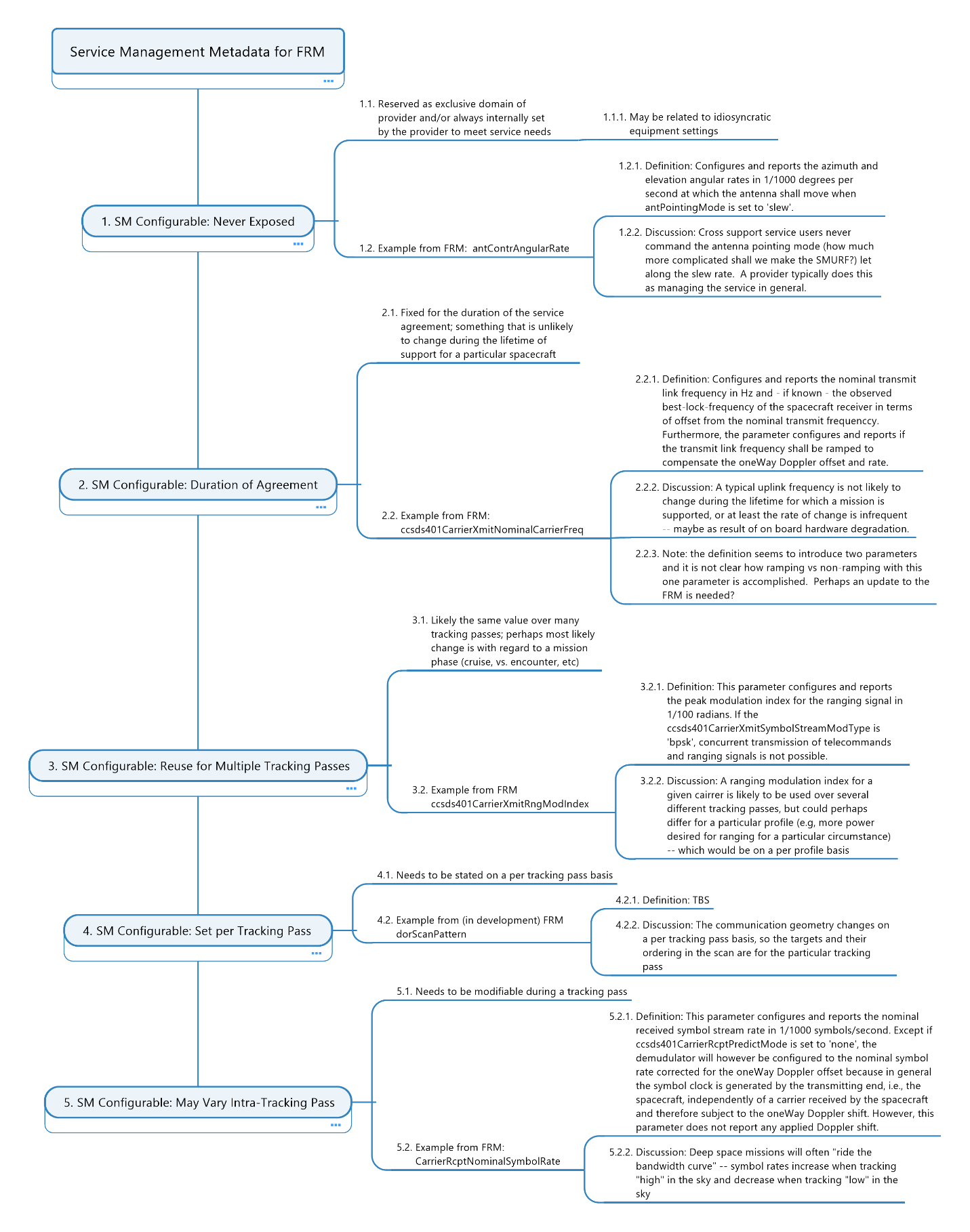 